В соответствии со статьями 49, 50 Уголовного кодекса  Российской Федерации, статьями 25, 39, Уголовно-исполнительного кодекса Российской Федерации, на основании заявления Соль-Илецкого межмуниципального филиала ФКУ УИИ УФСИН России по Оренбургской области о включении объектов в перечень для отбывания уголовного наказания в виде исправительных работ от 31.01.2023 № 45/19 – 60, постановляю: 1. Внести в постановление администрации муниципального образования Соль-Илецкий городской округ от 25.04.2019 № 899-п «Об утверждении перечня видов обязательных работ, объектов, на которых лица, которым назначено административное наказание в виде обязательных работ отбывают обязательные работы, объектов для отбывания уголовного наказания в виде обязательных работ и мест отбывания наказания в виде исправительных работ на территории муниципального образования Соль-Илецкий городской округ» следующие изменения:1.1. Пункт 7 постановления изложить в новой редакции: «7. Контроль за исполнением настоящего постановления возложить на заместителя главы администрации Соль-Илецкого городского округа по социальным вопросам Л.А. Абубакирову.». 1.2. Приложение № 4 к постановлению изложить в новой редакции согласно приложению к настоящему постановлению.2. Контроль за исполнением настоящего постановления возложить на заместителя главы администрации Соль-Илецкого городского округа по социальным вопросам Л.А. Абубакирову. 3. Постановление вступает в силу после его официального  опубликования.Разослано: в прокуратуру Соль-Илецкого района, филиал по Соль-Илецкому району ФКУ УИИ УФСИН России по Оренбургской области в дело.                      Приложение                                                        к постановлению администрации                                                 муниципального образования                                                    Соль-Илецкий городской округ                                     Оренбургской области                                   от 16.02.2023 № 327-пПриложение № 4к постановлению администрации       муниципального образования Соль-Илецкий городской округот 25.04.2019 № 899-п  Перечень мест, определенных для отбывания уголовного наказания осужденными к исправительным работам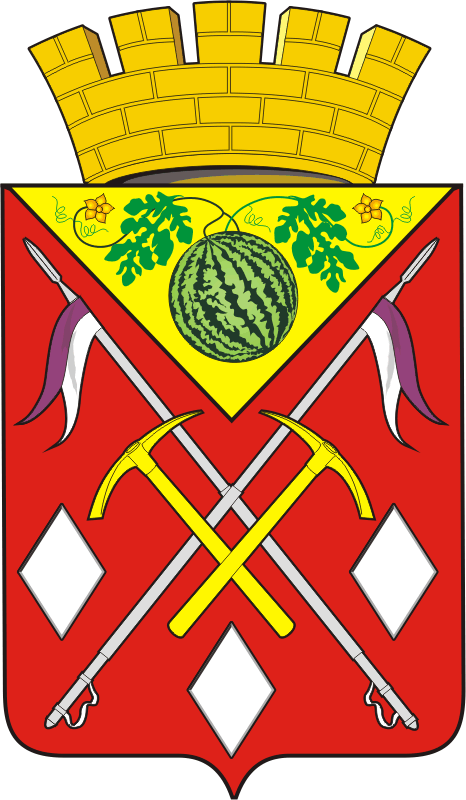 АДМИНИСТРАЦИЯМУНИЦИПАЛЬНОГООБРАЗОВАНИЯСОЛЬ-ИЛЕЦКИЙГОРОДСКОЙ ОКРУГОРЕНБУРГСКОЙ ОБЛАСТИПОСТАНОВЛЕНИЕ16.02.2023 № 327-пО внесении изменений в постановление администрации муниципального образования Соль-Илецкий городской округ от 25.04.2019 № 899-п «Об утверждении перечня видов обязательных работ, объектов, на которых лица, которым назначено административное наказание в виде обязательных работ отбывают обязательные работы, объектов для отбывания уголовного наказания в виде обязательных работ и мест отбывания наказания в виде исправительных работ на территории муниципального образования Соль-Илецкий городской округ»Глава муниципального образованияСоль-Илецкий городской округ 			В.И. Дубровин №Наименование организации, предприятияКоличество рабочих мест1.ИП «Ионов» Элит Пласт12.ИП «Утенов»23.КФХ «Таспаков»34.КФХ «Ауезов»35.ИП КФХ «Давлетов»26.КФХ «Лобкарев В.Н.»37.ИП «Юмагалиев»38.ИП «Божинский»29.ИП «Джумагальдинов»310.ИП «Кривохижин»311.ИП «Исмаилова»212.ИП «Ольхов»2